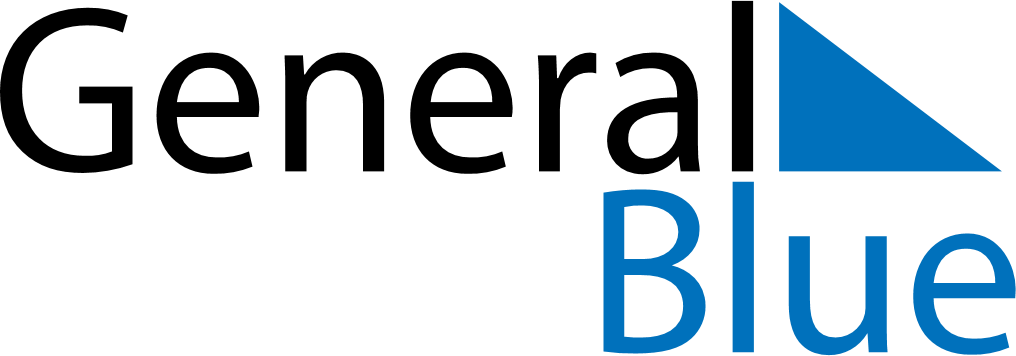 November 2150November 2150November 2150November 2150November 2150SundayMondayTuesdayWednesdayThursdayFridaySaturday123456789101112131415161718192021222324252627282930